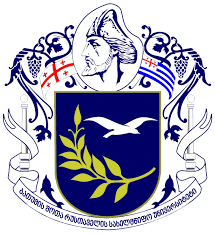 ГРУЗИЯ, БАТУМИ, Государственный УНИВЕРСИТЕТ ИМ.ШОТА РУСТАВЕЛИСЛОВАКИЯ, ПРЕШОВ, ПРЕШОВСКИЙ УНИВЕРСИТЕТИТАЛИЯ, БОЛОНЬЯ, БОЛОНСКИЙ УНИВЕРСИТЕТЯПОНИЯ, КИОТО, УНИВЕРСИТЕТ КИОТО-САНГЁСША, ВЕРМОНТ, МИДДЛБЕРИ КОЛЛЕДЖIX Международный форум в реальном и виртуальном режиме(23 июня – 28 июня 2017 г.)«ГЕОКУЛЬТУРНОЕ ПРОСТРАНСТВО:СМАРТ-ТЕХНОЛОГИИ В ОБРАЗОВАНИИ И СОЦИУМ»«GEO-CULTURAL SPACE: SMART-TECHNOLOGIES IN EDUCATION AND SOCIAL ENVIROMENT»Международный координационный Совет c участием  университетов разных стран (США, Армения, Италия, Россия, Словакия, Турция, Чехия, Южная Корея, Япония) продолжает работу проекта «Создание виртуального образовательного и научного пространства интеллектуального сообщества». Очередной  IX Международный виртуальный форум - Батуми 2017: « Геокультурное пространство: смарт-технологии в образовании и социум» пройдет в Батуми в Государственном университете им. Шота Руставели.Форум состоится 23 июня - 28 июня 2017.В связи с расширяющимся сотрудничеством представителей многочисленных культур в различных областях науки и образования, появляется необходимость объединения их усилий для обсуждения существующих проблем и реализации совместных проектов. Интерес к форумам расширяет с каждым годом географический потенциал, объединения усилия интеллектуального сообщества, помогает дальнейшему  усовершенствованию междисциплинарных связей и исследований  в области методики преподавания родных и иностранных языков и литературы, ведению адаптационных курсов по межкультурной коммуникации и др. Особый интерес представляет изучение  языков в связи с интенсивными процессами международной миграции и проблем адаптации, попытка обучения и воспитания билингвальной личности, способной к общению в поликультурной среде.Цель форума: объединить лингвистов, методистов, культурологов, литературоведов и педагогов из разных стран в целях выявления и комплексного анализа актуальных проблем в гуманитарной сфере деятельности национальных социумов, поиска путей повышения эффективности международного сотрудничества, культуры общения в реальном и виртуальном форматах, интеграции научного и педагогического потенциала специалистов на основе создания инновационной межкультурной образовательной и научной среды. Научные направления: 1. Литературные горизонты.2. Инновации в филологической науке.3. Возрастание роли  билингвизма в современном обществе: билингвальное образование.4. Перевод и межкультурная коммуникация.5. Иностранные языки и методика их преподавания. Межкультурные аспекты педагогической деятельности.6. Социокультурные проблемы международной миграции и демографии.7. Информационные технологии и смарт-технологии в образовании. Методика электронного обучения. Мультимедиа.Официальные языки форума: английский, русский, грузинский.Форум будет проходить в режиме ADOBE CONNECT PRO MEETING and Skype с виртуальными участниками.Форум предполагает провести 7 дискуссионных площадок с подключением компьютерного оборудования, во время которых будут обсуждаться инновационные направления   теории и практики обучения, межкультурные и миграционные проблемы адаптации, билингвальное образование и перевод, смарт-технологии,  филологические и литературные проблемы. Будет проводиться интенсивная работа: на каждой дискуссионной площадке ведется обсуждение под руководством  со-председателей, совместно с участниками форума преподавателями ведущих университетов, подключением виртуальных участников. По окончании форума  на каждой площадке будут подведены итоги дискуссии, выдвинуты инновационные предложения для обсуждения в последующих форумах.В течение восьми лет были проведены следующие виртуальные конференции:1. Гуманитарные аспекты в геокультурном пространстве-HUMANITARIAN ASPECTS IN GEOCULTURAL SPACE , 1-6 октября 2016года, Стамбул, Турцияhttp://www.journals.istanbul.edu.tr/iuarts/issue/view/50000181292.Международный виртуальный форум в Японии 2014: Социокультурные и филологические аспекты в образовательном и научном контексте, Киото университет, Япония, 25-29 сентября 2014, http://www.kyoto-su.ac.jp/english/school/location.html3.Всемирный виртуальный конгресс по русистике и культуре «Планета «Русский Язык» в лингво-коммуникативном пространстве», Армения, Италия, США, Южная Корея, Лингвистический центр CLA, Форли, Италия, 2012 г. http://mesi.cliro.unibo.it4.Международный образовательный САММИТ «На перекрестках культур». Творческий, дискуссионный семинар руководителей кафедр русского языка по вебинару,14 октября 2011 www.mesi.am, www.mesi.ru, www.Rurik.se, www.russian.mir , www.russian.de5.Образовательные технологии в виртуальном лингво-коммуникативном пространстве, Миддлбери колледж, Вермонт, США, 2011 http://middlebury.edu/mesiv/files/2014/01/6.Информационно-коммуникативные технологии в русистике: современное состояние и перспектива, Ереван, 2010 г.7.Информационное образовательное пространство: Международная планета «Русский Язык», Ереван, 2009 г.8.Образовательное культурное пространство СНГ и Европы: Информационные технологии в процессе обучения русскому языку в неязыковых вузах, Ереван, 2008 г.По итогам виртуальных форумов были написаны совместные монографии, учебники, статьи, проведен обмен опытом между университетами (прочитаны лекции, организованы семинары, вебинары и др.).Требования к оформлению материалов.Объем текста - до  4-5 страницТекст выполняется в редакторе Microsoft Office Word 2003                               шрифт Times New Romanосновной текст – кегль 12 пт, межстрочный интервал – одинарный; выравнивание по ширине;размер страницы – А4, ориентация книжная;поля: верхнее – 2 см, нижнее – 2,5 см, левое/правое – 2 см;отступ (абзац) равен пяти знакам (1,25 см);номера страниц не проставлятьпри наличии таблиц, их ширина должна равняться 10,8 см, размер шрифта в таблице 10 пт, без отступов.   Все ссылки на источники даются в тексте статьи в квадратных скобках после цитаты (сначала указывается номер источника, а затем, после запятой – номер страницы), например: [1, 98]. Ссылки на литературу в конце статьи под названием «Список литературы» в алфавитном порядке (кегль 10 пт).  В электронных источниках необходимо указать адрес и дату обращения.Название статьи - кегль14 пт. полужирным.Указать ФИО, ученую степень, звание, должность, название университета, город, страну- кегль 12 пт.Статьи написанные на русском языке оформляют аннотацию и ключевые слова на английском языке, статьи на английском языке – оформляют аннотацию и ключевые слова на русском языке, статьи на грузинском языке – оформляют аннотацию и ключевые слова на английском и русском языке.Участники форума получат сертификатыПоследний срок для поддачи заявок   до 01 мая 2017 г.- для очников и до 15 мая 2017 г. для заочников    Заявка и доклад оправляются отдельным файлом по электронной почте:E-mail: forum.batumi2017@bsu.edu.geE-mail: batumi.forum2017@gmail.com ( Минасян Светлана Михайловна)Оргвзнос: для очников 100$ ,а для заочников 80$Международный оргкомитет:Ректор, ассоц. проф. Халваши М., Батумский государственный университет им. Шота Руставели, ГрузияПроф. Минасян С.М., Армянский государственный педагогический университет им. Хачатура Абовяна, АрменияПроф.Байер Т.Р., Мидделбери колледж, СШАПроф.Берарди С., Болонский университет, ИталияПроф.Китадзё М., Университет Киото- Сангё, ЯпонияПроф.Куприна Т., Уральский федеральный университет, РоссияПроф.Перрото М., Болонский университет, ИталияПроф.Петрикова А., Прешоский университет, СловакияОргкомитет Батумского государственного университета им. Шота Руставели: Председатель – проректор, ассоц. проф. Шамилишвили И.Со-председатель – проф. Арошидзе М.Проф. Гиоргадзе М.Ассоц. проф. Микеладзе М.Ассоц. проф. Партенадзе Г.Ассоц. проф. Беридзе К.Ассоц. проф. Арошидзе Н.Ассоц. проф. Донадзе М.Форма заявки:IX Международный Виртуальный Форум«ГЕОКУЛЬТУРНОЕ ПРОСТРАНСТВО:СМАРТ-ТЕХНОЛОГИИ В ОБРАЗОВАНИИ И СОЦИУМ»«GEO-CULTURAL SPACE: SMART-TECHNOLOGIES IN EDUCATION AND SOCIAL ENVIROMENT»(23-28 июня 2017)Анкета заявителяНомер телефона указывать действительный, желательно мобильный для быстрой связи.ФИО:ФИО:Тема докладаТема докладаНаправление (рубрика)Направление (рубрика)Ученая степеньУченая степеньОсновное место работы (учебы)Основное место работы (учебы)Должность:Должность:Адрес  (индекс, город, улица, дом.):Очное или заочноеучастиеАдрес  (индекс, город, улица, дом.):Очное или заочноеучастиеТелефон: Телефон: Факс:Факс:Факс:Факс:Факс:E-mail:E-mail:E-mail:E-mail:Дата подачи:ЧислоЧислоМесяцГод Год 2017Пожалуйста, направьте эту форму на два e-mail: forum.batumi2017@bsu.edu.ge  batumi.forum2017@gmail.comПожалуйста, направьте эту форму на два e-mail: forum.batumi2017@bsu.edu.ge  batumi.forum2017@gmail.comПожалуйста, направьте эту форму на два e-mail: forum.batumi2017@bsu.edu.ge  batumi.forum2017@gmail.comПожалуйста, направьте эту форму на два e-mail: forum.batumi2017@bsu.edu.ge  batumi.forum2017@gmail.comПожалуйста, направьте эту форму на два e-mail: forum.batumi2017@bsu.edu.ge  batumi.forum2017@gmail.comПожалуйста, направьте эту форму на два e-mail: forum.batumi2017@bsu.edu.ge  batumi.forum2017@gmail.comПожалуйста, направьте эту форму на два e-mail: forum.batumi2017@bsu.edu.ge  batumi.forum2017@gmail.comПожалуйста, направьте эту форму на два e-mail: forum.batumi2017@bsu.edu.ge  batumi.forum2017@gmail.comПожалуйста, направьте эту форму на два e-mail: forum.batumi2017@bsu.edu.ge  batumi.forum2017@gmail.comПожалуйста, направьте эту форму на два e-mail: forum.batumi2017@bsu.edu.ge  batumi.forum2017@gmail.comПожалуйста, направьте эту форму на два e-mail: forum.batumi2017@bsu.edu.ge  batumi.forum2017@gmail.comПожалуйста, направьте эту форму на два e-mail: forum.batumi2017@bsu.edu.ge  batumi.forum2017@gmail.comПриём заявок и статей на участие в форуме:  01мая 2017 (очное) – 15 мая 2017 (заочное)Приём заявок и статей на участие в форуме:  01мая 2017 (очное) – 15 мая 2017 (заочное)Приём заявок и статей на участие в форуме:  01мая 2017 (очное) – 15 мая 2017 (заочное)Приём заявок и статей на участие в форуме:  01мая 2017 (очное) – 15 мая 2017 (заочное)Приём заявок и статей на участие в форуме:  01мая 2017 (очное) – 15 мая 2017 (заочное)Приём заявок и статей на участие в форуме:  01мая 2017 (очное) – 15 мая 2017 (заочное)Приём заявок и статей на участие в форуме:  01мая 2017 (очное) – 15 мая 2017 (заочное)Приём заявок и статей на участие в форуме:  01мая 2017 (очное) – 15 мая 2017 (заочное)Приём заявок и статей на участие в форуме:  01мая 2017 (очное) – 15 мая 2017 (заочное)Приём заявок и статей на участие в форуме:  01мая 2017 (очное) – 15 мая 2017 (заочное)Приём заявок и статей на участие в форуме:  01мая 2017 (очное) – 15 мая 2017 (заочное)Приём заявок и статей на участие в форуме:  01мая 2017 (очное) – 15 мая 2017 (заочное)Приём заявок и статей на участие в форуме:  01мая 2017 (очное) – 15 мая 2017 (заочное)